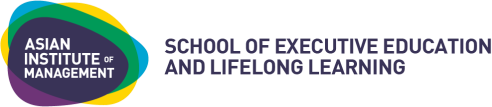 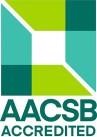 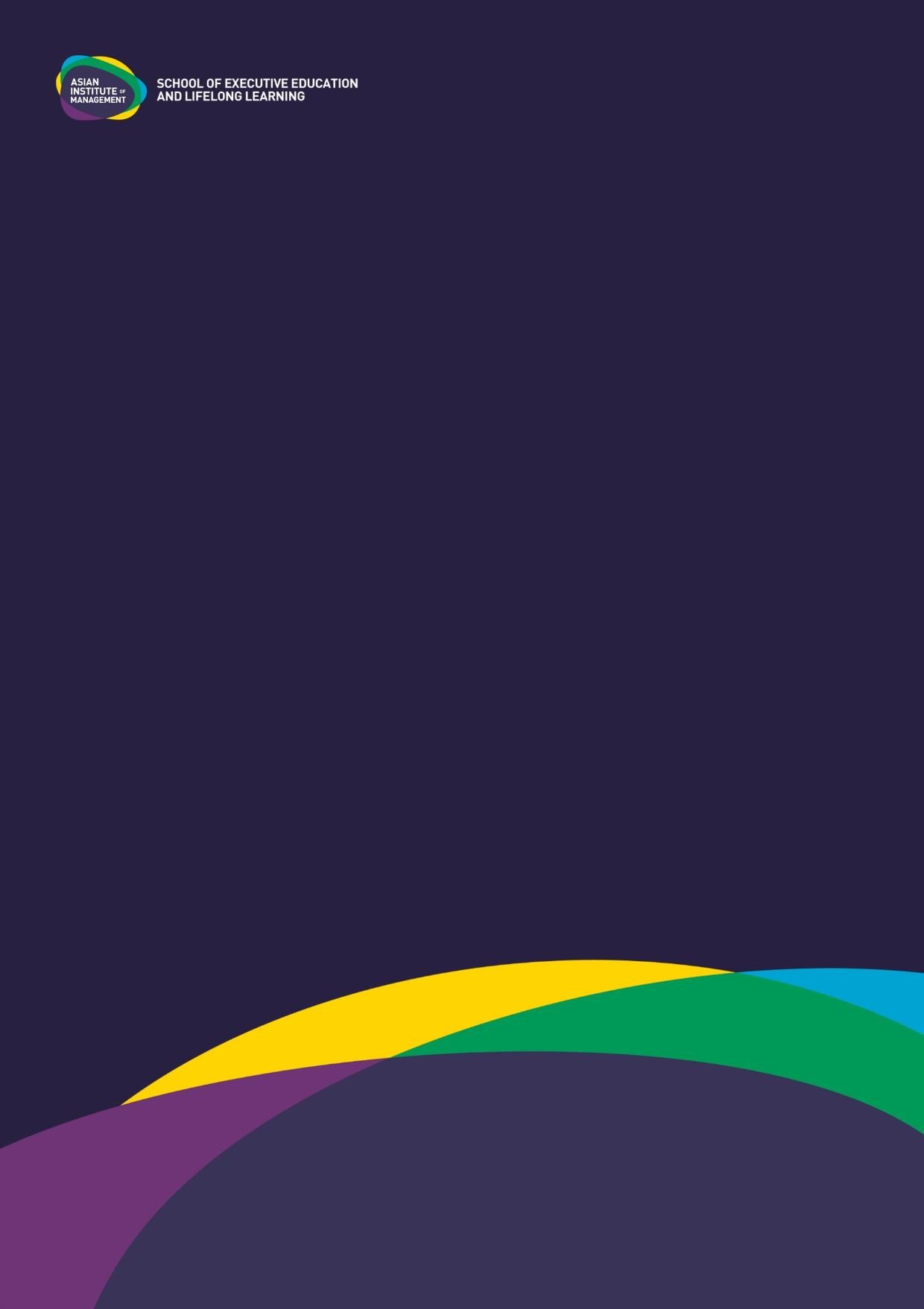 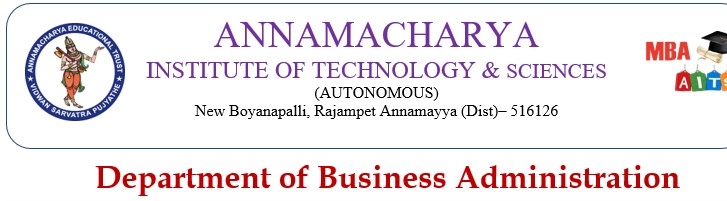 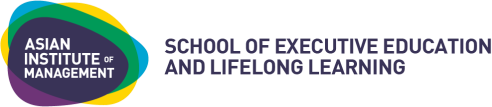 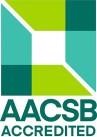 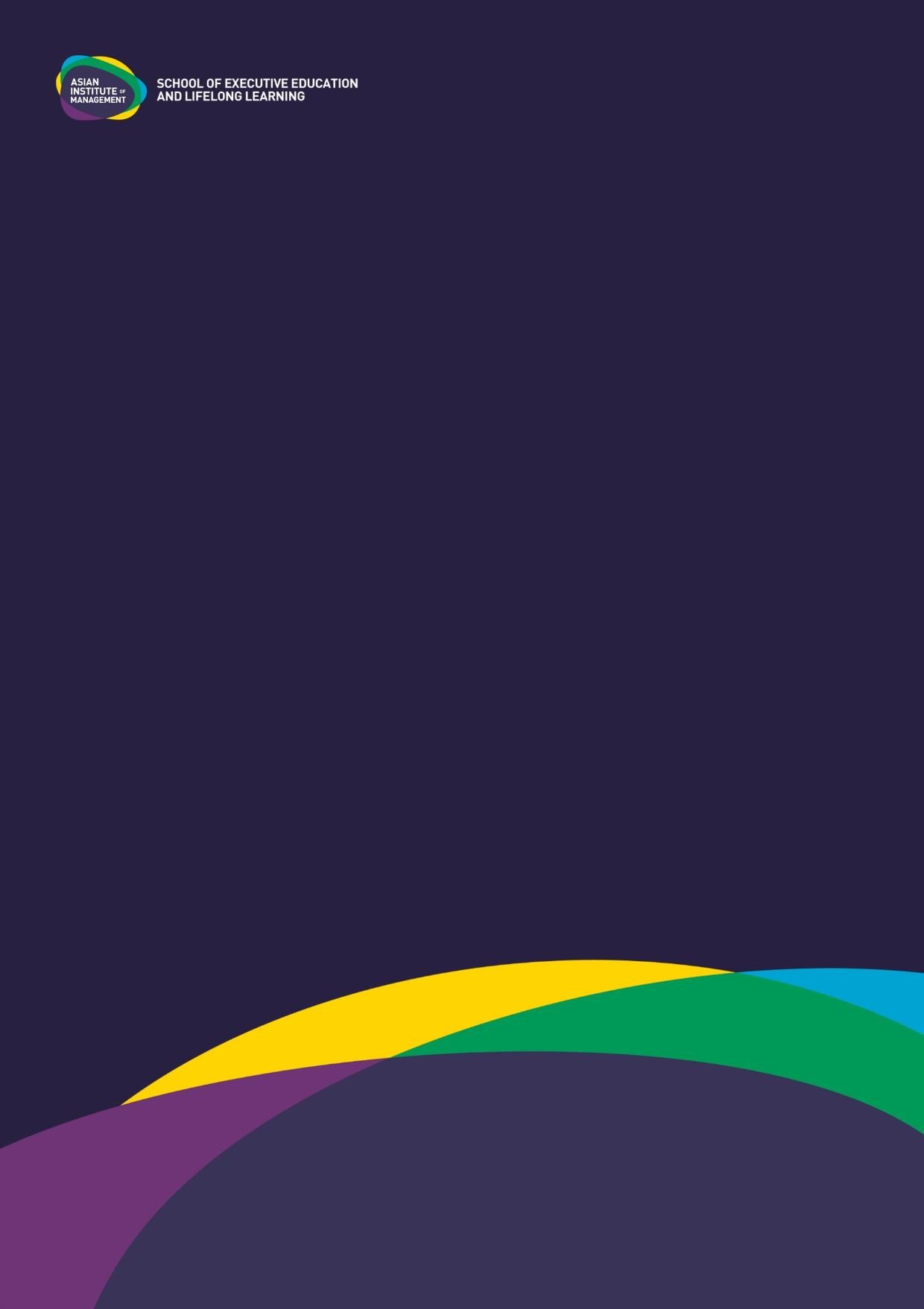 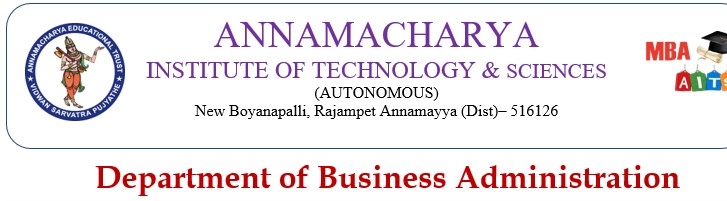 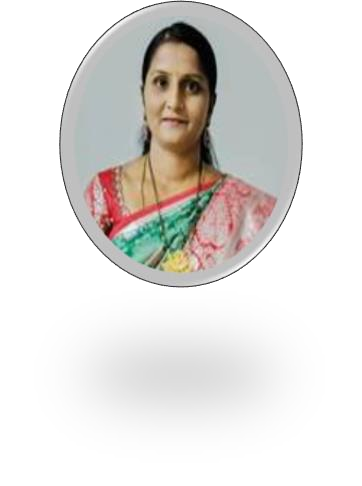 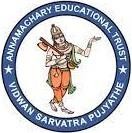 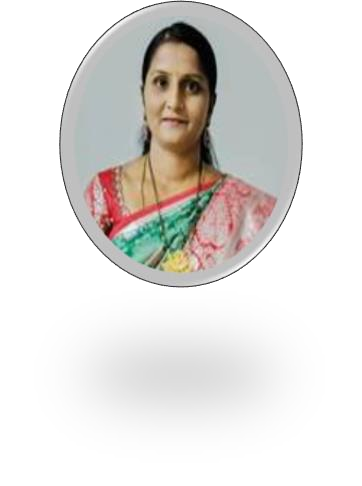 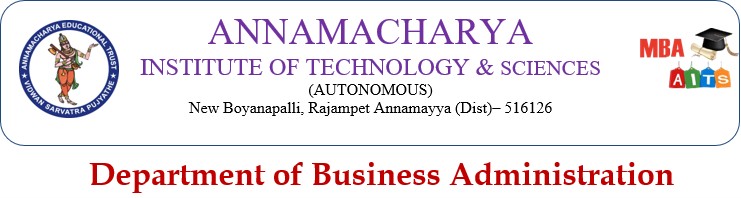 Executive Assistant Development ProgramBecome a Topnotch Administrative Professional to Contribute and Add Value to the OrganizationOVERVIEWHigh-performing executives in the Volatile, Uncertain, Complex, and ambiguous environment recognize the reality that a critical component to the success of any company is anchored on management's ability to get more done in the day-to-day operations and strategy implementation. Administrative nightmares are some other things that keep many executives awake at night. These issues include not having a strong business process flow that can be communicated and aligned across the company and having a workforce that is disconnected from the company due to that lack of alignment, making them indifferent about the company's priorities or, worse, highly demotivated.With the increasing demands of day-to-day involvement, the engagement of the executives with the rest of the team is crucial to producing the expected business outcome for the organization. Hence, their productivity and effectiveness are hinged highly on how their work meetings, strategic priorities, and functional  deliverables are structured efficiently.This organizational challenge is where the Executive Assistant (EA) or Department Secretary can add value to the Executives they are supporting. The role involves performing not only primary office duties such as managing schedules an calendars, coordinating travel plans and itineraries, and attending meetings an taking  minutes,  but  also  project  management  of  critical  priorities for  the executives, excellence in execution, overseeing the office or department budget managing correspondences and writing reports, and developing programs to  improve the productivity of the office and interactions between departments an demonstrating leadership in areas where they can add value to the company.A topnotch EA works with the organization's leaders to proactively look for ways to improve the organization's processes, systems, procedures, and colleague interactions. This is because they see the day-to-day details and complexities of the organizational priorities, which makes them uniquely equipped to know where the pain points are and, more importantly where there are opportunities for     improvement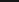 Experienced EAs may even have the opportunity to be the source of institutional memory about stakeholders, business partners, and organization challenges that will be helpful for new leaders to step into their roles. Not only do these management practices and best practices save vast amounts of time, but they also  inherently make the life of busy executives easy and productive.PROGRAM OBJECTIVESAt the end of the Program, participants willEstablish appreciation of a topnotch Executive assistant's different roles in process improvement, team communication and engagement, project management, and customer service.Gain knowledge and understanding of various concepts and frameworks necessary to think critically, communicate effectively and manage work priorities efficiently.Learn best practices in addressing everyday challenges and hurdles from co-participants in the same role.WHAT YOU WILL LEARNStages of Contribution and The Role and  Qualities of a Topnotch Executive AssistantEmotional Intelligence and Interpersonal SkillsEffective Communication and PresentationPlanning, Work Organization  and Time ManagementCritical Thinking and Problem SolvingContinuous Process ImprovementIntroduction to Project ManagementExcellent Customer OrientationLeadership Development Training and WorkshopThe program will be capped by program graduation, oath-taking as AIM alumni, and Secretary's Week Celebration.KEY BENEFITSWell-Structured Program and World-Class FacultyThe offline program offers a venue for high impact learning with rea-l time, experiential, and interactive online sessions. The participants will learn from experienced faculty.Enhanced Management Skills and Leadership CapabilitiesThe program develops topnotch Administrative Professionals with enhanced leadership capabilities, critical thinking, process improvement, stakeholder management, communication,    knowledge of key people and management systems, and critical skill for transforming organizations and leading a diverse and multi-generational team.Learning ContentThe 3 Day program will cover the following topics:Your Program Faculty Dr.P. Subramanyam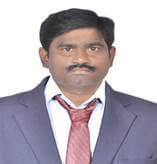 Professor & HOD AITS, RajampetDr.P.Subramanyam has done his Ph.D from Sri Venkateswara University. He has published 24 research papers in various National and International Journals. He has 13 years’ experience in Research and Teaching. He has authored 3 text books. He has attended Various National and International conferences. He acted as a Resource person for various Management events. Dr.V.Mouneswari 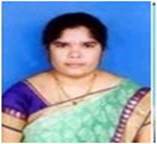 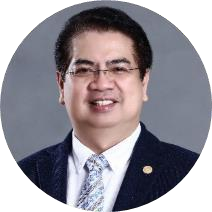 Assistant Professor AITS, RajampetDr.Mouneswari. has done Ph.D from Jawaharlal Technological Technological University, Ananthapuram. She is a seasoned business leader, educator, and motivator. She has 11 years of progressive experience in the fields of general management, finance, human resources, and management education. She is currently working in MBA Department as Assistant Professor and focusing on the serving the needs of Management students. k. Subba Reddy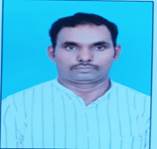 Assistant ProfessorAITS, RajampetSubba Reddy  is a seasoned Finance advisor, educator, and motivator. He has 16 years of progressive experience in the fields of finance and management education. He is currently working in MBA Department as Assistant Professor and focusing on the educating the students and executives across the World on various Financial aspects.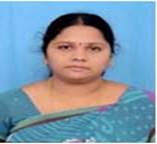 V VedavathiAssistant ProfessorAITS, RajampetVedavathi is an Assistant Professor at the Institute. She holds a Master of Business Administration from Annamacharya PG College of Computer Studies. She is knowledgeable in delivering Entrepreneurial suggestions for various Stakeholders.  She is efficient in brainstorming the executives about Startup ideas and Problem Solving at work place. A Anjanaiah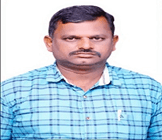 Assistant ProfessorAITS, RajampetA. Anjanaiah is a coach, consultant, trainer, leader and mentor of continuous improvement for many years across various institutes in various fields. Presently he is associated with the institute and working with various companies on placement enrichment and in conducting campus recruitment trainings to the students.O Pavithra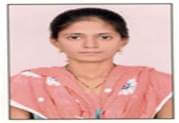 Assistant ProfessorAITS, RajampetO. Pavithra is a coach and Motivator. She is very enthusiastic towards conducting various Personality Development Programmes at the Institute as well as outside the Organization.  She is currently associated with the organization and conducting various management events for the development of Managerial skills of the students.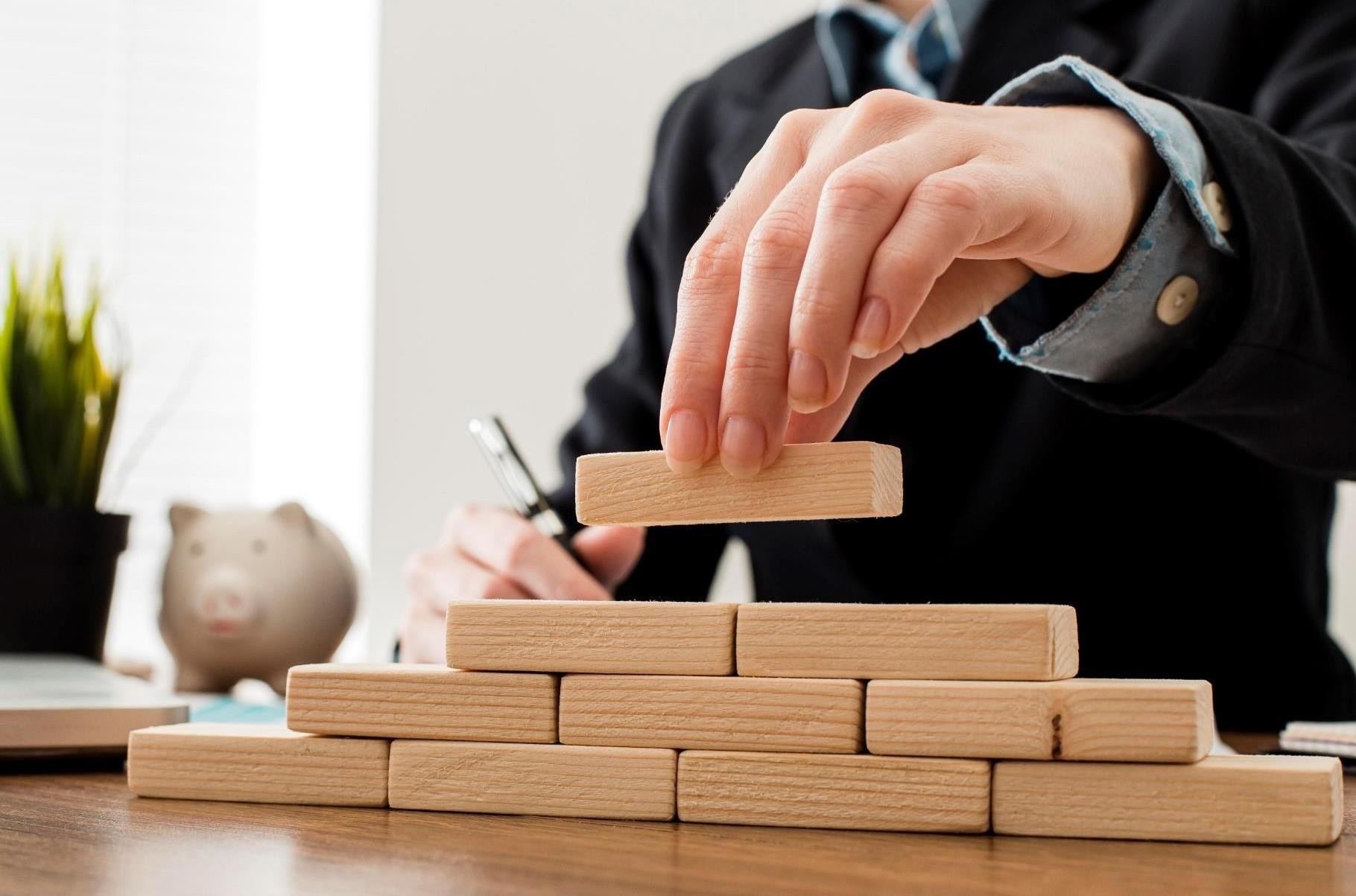 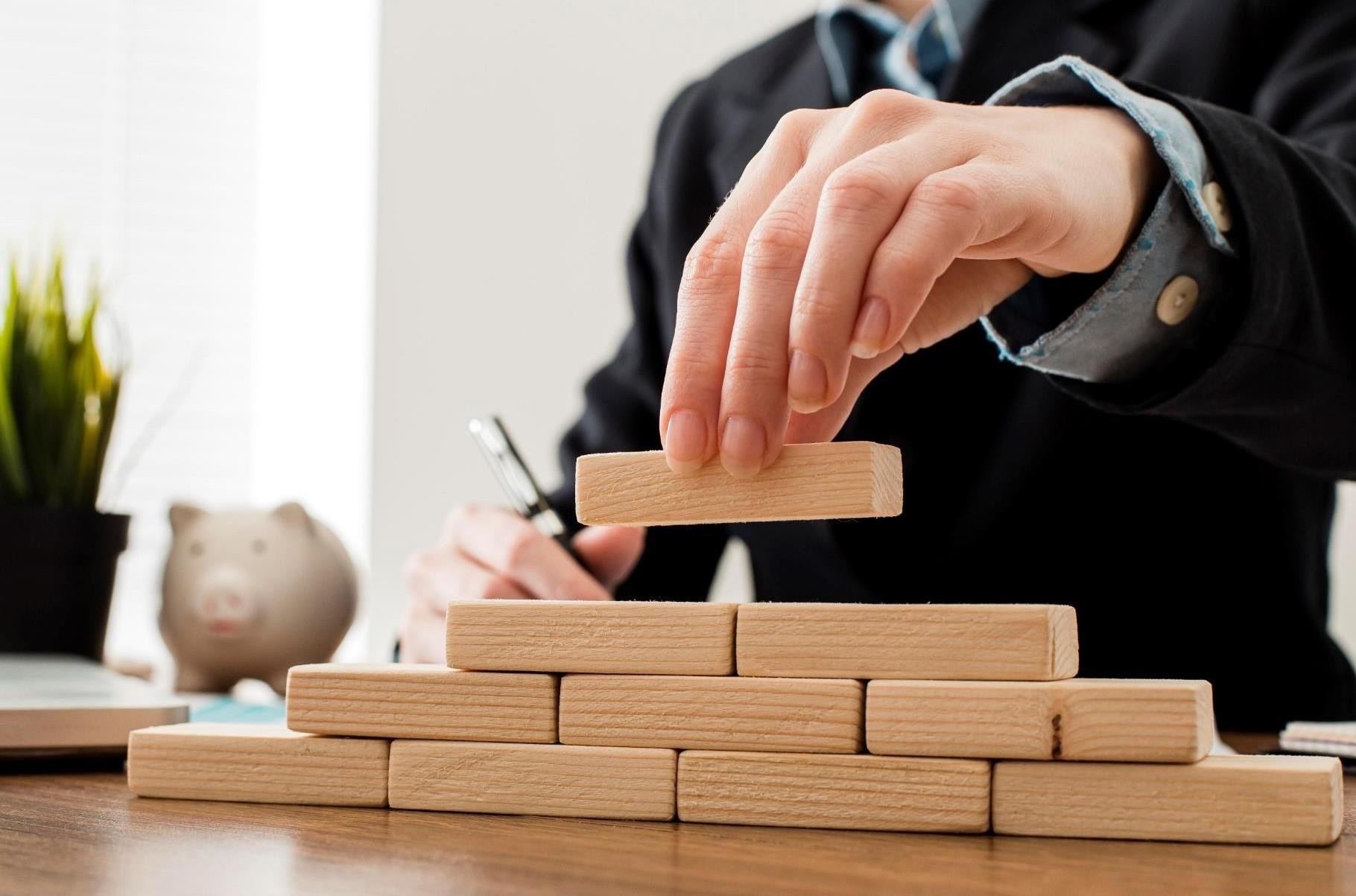 EARNING CREDENTIALSSuccessful completion of the Program:Enhances the skills of Executives.Develops Managerial capabilities.Earns a Valuable Certificate from the Institute.Executive AssistantDevelopment ProgramWHO SHOULD ATTENDThe program is recommended for executive assistants, administrative assistants, department secretaries, and those who would like to pursue professional administrative assistant roles in the future. The program will benefit those who want to be more effective in their critical thinking, communication, work organization, project management, networking, and stakeholdermanagement and develop leadership skills for future growth in the organization.